МИНИСТЕРСТВО КУЛЬТУРЫ РОССИЙСКОЙ ФЕДЕРАЦИИ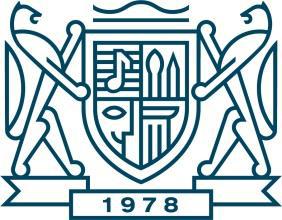 Федеральное государственное бюджетное образовательное учреждение высшего образования «Сибирский государственный институт искусств имени Дмитрия Хворостовского» (СГИИ имени Д. Хворостовского)660049 г. Красноярск, ул. Ленина, 22 Тел/факс: (391) 212-41-74 E-mail: info@kgii.ru;Сайт: www.kgii.ru Уважаемые абитуриенты!ФГБОУ ВО «Сибирский государственный институт искусств имени Дмитрия Хворостовского»  продолжает набор по специальности  «Хореографическое искусство»:- Педагогика современного танца- Педагогика бального танца- Педагогика народно-сценического танца19 апреля 2021 г. в 11:00  кафедра хореографического искусства СГИИ имени Д. Хворостовского проводит День открытых дверей для поступающих на базе 11 классов. В программе Дня открытых дверей: экскурсия по корпусу хореографического искусства, знакомство с педагогами кафедры, ответы на вопросы о поступлении. Ждём вас по адресу: г. Красноярск, ул. Ленина, 22. Сибирский государственный институт искусств имени Дмитрия Хворостовского.Дополнительная информация на сайте: http://kgii.ru/structura/54-tf/kafedra-horeograf/694-horeograf. По вопросам приема на специальность «Хореографическое искусство» обращаться по тел.: 8 (908) 018-92-39 заведующая кафедры – Лариса Борисовна Сычева; по направлению «Педагогика народно-сценического танца» - 8 (913) 199-51-65 Светлана Анатольевна Кириллова.